Force Scavenger Hunt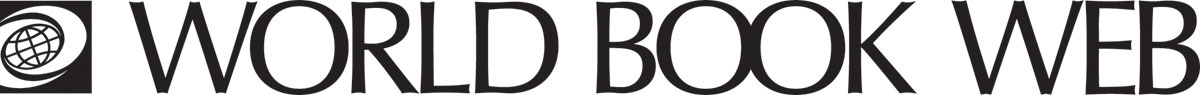 Force is a push or a pull. Forces are all around us and we use them every day. Learn more about force on the World Book Web and then find the answers to the following questions!Find It!What discovery did Sir Isaac Newton make about force?How do we reduce friction?What is gravity?What is an example of mechanical force?What is the area around a magnet that has the force of magnetism called?What is an electromagnet?Did You Know?Sir Isaac Newton also described inertia – which is the tendency for still objects to stay still and moving objects to continue moving, unless a force is acted upon it.There are four fundamental forces—(1) gravitation, (2) the electromagnetic force, (3) the strong force, and (4) the weak force.The earth itself is a giant magnet, and so are the sun and other stars and most of the planets.Learn More!Click here to see a picture of Sir Isaac Newton! http://www.worldbookonline.com/student/media?id=pc011821Click here to see the magnetic field around a bar magnet.http://www.worldbookonline.com/student/media?id=pc011410Roller coasters use many different forces to make the ride exciting. Watch this video to find out more!http://www.worldbookonline.com/student/media?id=am000111 Answer Key discovered the force of gravity.Liquids like oil reduce friction.Gravity is an invisible force that pulls everything to the centre of the earth.Pedalling a bicycle and kicking a ball are both examples of mechanical force.Magnetic fieldAn electromagnet is an object that is only magnetic when electricity passes through it.